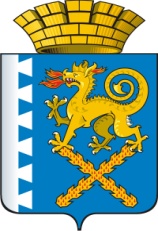 ГЛАВА НОВОЛЯЛИНСКОГО ГОРОДСКОГО ОКРУГАПОСТАНОВЛЕНИЕ« ___» _________ 2016 года  № ___г. Новая ЛяляОб утверждении ведомственного перечня отдельных видов товаров, работ, услуг, в отношении которых устанавливаются потребительские свойства (в том числе характеристики качества) и иные характеристики, имеющие влияние на цены отдельных видов товаров, работ, услуг  закупаемых  для нужд администрации Новолялинского городского округа и подведомственными ей муниципальными казенными и бюджетными учреждениями.     В соответствии с  частью 4 статьи 19 Федерального закона от 05.04.2013 № 44-ФЗ «О контрактной системе в сфере закупок товаров, работ, услуг для обеспечения государственных и муниципальных нужд», Постановлением Правительства Российской 	Федерации от 02.09.2015 № 926 «Об утверждении общих правил определения требований к закупаемым заказчиками отдельным видам товаров, работ, услуг (в том числе предельных цен товаров, работ, услуг», постановлением главы Новолялинского городского округа от 31.03.2016 года № 222 «Об утверждении правил определения требований к отдельным видам товаров, работ, услуг (в том числе предельных цен товаров, работ, услуг), закупаемых для муниципальных нужд Новолялинского городского округа, руководствуясь Уставом Новолялинского городского округа,         ПОСТАНОВЛЯЮ:        1. Утвердить ведомственный перечень отдельных видов товаров, работ, услуг, в отношении которых устанавливаются потребительские свойства (в том числе характеристики качества) и иные характеристики, имеющие влияние на цены отдельных видов товаров, работ, услуг  закупаемых  для нужд администрации Новолялинского городского округа и подведомственными ей муниципальными казенными и бюджетными учреждениями (приложение к постановлению).   2. Отделу по экономике и труду администрации Новолялинского городского округа (Батманова С.С.) в течение срока, предусмотренного Федерального закона от 05.04.2013 № 44-ФЗ, обеспечить размещение настоящего постановления в единой информационной системе в сфере закупок.       3. Опубликовать настоящее постановление в газете «Муниципальный вестник Новолялинского городского округа», на официальном сайте администрации Новолялинского городского округа в сети «Интернет» (www. nlyalyago.ru).       4. Контроль за исполнением настоящего постановления возложить на заместителя главы по экономическим вопросам и управлению муниципальной собственностью Атепалихину Е.А. Глава округа                                                                                  С.А. Бондаренко    